18/04/2024BionexoRESULTADO – TOMADA DE PREÇON° 202424TP57927HEAPAO Instituto de Gestão e Humanização – IGH, entidade de direito privado e sem finslucrativos, classificado como Organização Social, vem tornar público o resultado da Tomadade Preços, com a finalidade de adquirir bens, insumos e serviços para o HEAPA - HospitalEstadual de Aparecida de Goiânia, com endereço à Av. Diamante, s/n - St. Conde dosArcos, Aparecida de Goiânia/GO, CEP: 74.969-210.Bionexo do Brasil LtdaRelatório emitido em 18/04/2024 14:21CompradorIGH - HUAPA - HOSPITAL DE URGÊNCIA DE APARECIDA DE GOIÂNIA (11.858.570/0004-86)AV. DIAMANTE, ESQUINA C/ A RUA MUCURI, SN - JARDIM CONDE DOS ARCOS - APARECIDA DE GOIÂNIA,GO CEP: 74969-210Relação de Itens (Confirmação)Pedido de Cotação : 341178688COTAÇÃO Nº 57927 MATERIAIS DE ESCRITORIO E INFORMATICA - HEMU ABR/2024Frete PróprioObservações: *PAGAMENTO: Somente a prazo e por meio de depósito em conta PJ do fornecedor. *FRETE: Sóserão aceitas propostas com frete CIF e para entrega no endereço: RUA R7 C/ AV PERIMETRAL, SETORCOIMBRA, Goiânia/GO CEP: 74.530-020, dia e horário especificado. *CERTIDÕES: As Certidões Municipal,Estadual de Goiás, Federal, FGTS e Trabalhista devem estar regulares desde a data da emissão da proposta até adata do pagamento. *REGULAMENTO: O processo de compras obedecerá ao Regulamento de Compras do IGH,prevalecendo este em relação a estes termos em caso de divergência.Tipo de Cotação: Cotação NormalFornecedor : Todos os FornecedoresData de Confirmação : TodasFaturamentoMínimoValidade daPropostaCondições dePagamentoFornecedorPrazo de EntregaFrete ObservaçõesMedinovacao Indústria E ComercioLtda - MeITAJUBÁ - MGRobson Ribeiro Rodrigues - (35) 3622-20 dias após1R$ 0,000014/04/202430/42/54 ddlCIFnullconfirmação1728web@medinovacao.com.brMais informaçõesProgramaçãode EntregaPreçoUnitário FábricaPreçoValorTotalProdutoCódigoFabricante Embalagem Fornecedor Comentário JustificativaRent(%) QuantidadeUsuárioCARTAO DEMEMORIA CLAS10 64 GIGAS -CARTÃO DECentral deChamada deEnfermagemDaniellyEvelynPereira DaCruzMEMORIA CLAS0 - COMSOFTWARECOMPATIVELCOM CENTRALDE CHAMADOSSEM FIO,1MedinovacaoIndústria EComercioR$R$R$256,0000178786--Caixanull-1 Unidade256,0000 0,0000Medinovacao-MedinovacaoLtda - Me18/04/202410:44MARCAMEDINOVACAO,SERIE 108TotalParcial:R$256,000011.0.0Total de Itens da Cotação: 1Total de Itens Impressos: 1TotalGeral:R$256,0000Clique aqui para geração de relatório completo com quebra de páginahttps://bionexo.bionexo.com/jsp/RelatPDC/relat_adjudica.jsp1/1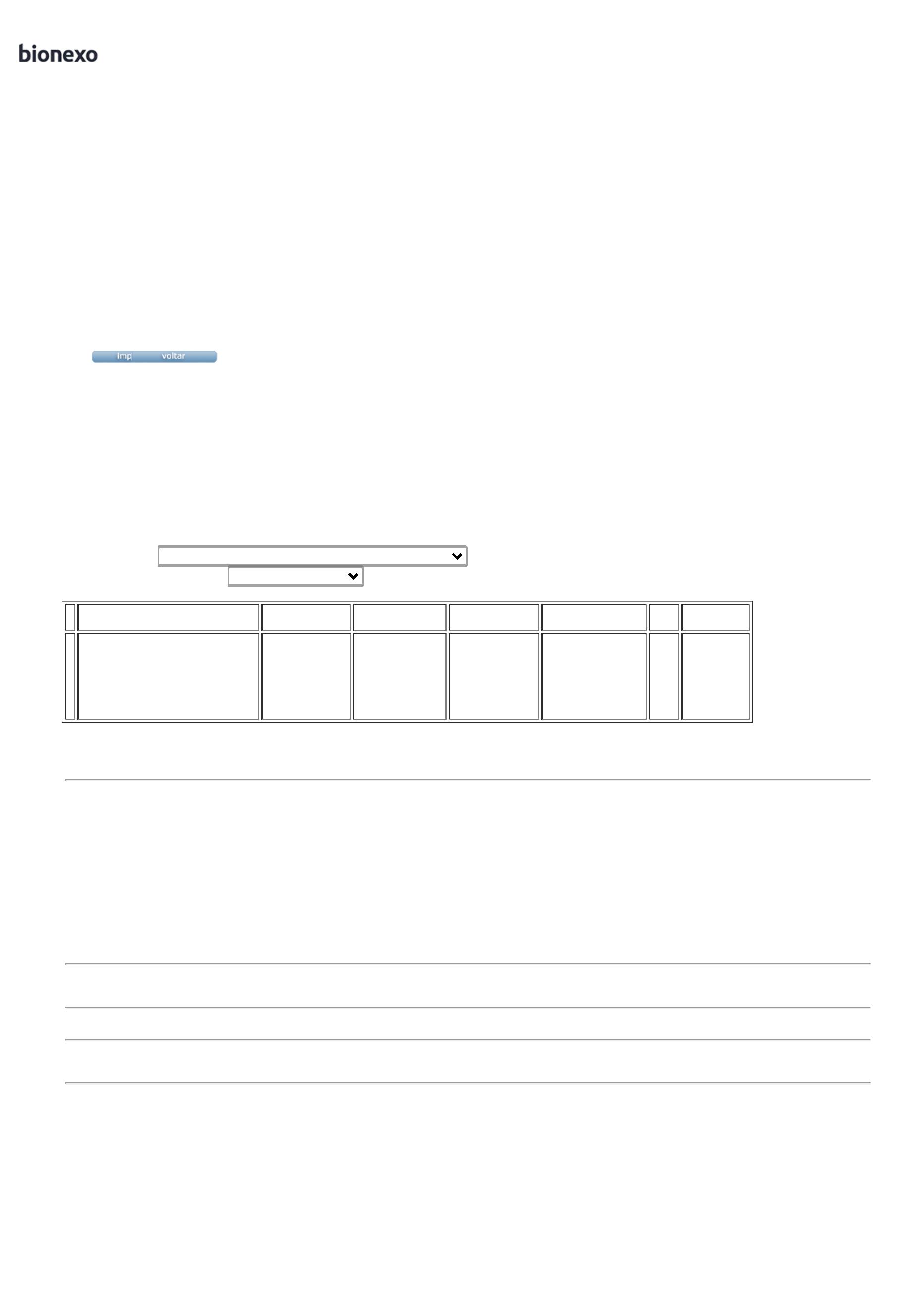 